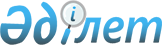 О признании утратившим силу постановления Кабинета Министров Республики Казахстан от 2 марта 1995 года N 210Постановление Правительства Республики Казахстан от 12 февраля 2007 года N 99

      Правительство Республики Казахстан  ПОСТАНОВЛЯЕТ: 

      1. Признать утратившим силу  постановление  Кабинета Министров Республики Казахстан от 2 марта 1995 года N 210 "О финансовом и материально-техническом обеспечении специального представителя Президента Республики Казахстан на космодроме "Байконур" и в городе Ленинске". 

      2. Настоящее постановление вводится в действие со дня подписания.        Премьер-Министр 

      Республики Казахстан 
					© 2012. РГП на ПХВ «Институт законодательства и правовой информации Республики Казахстан» Министерства юстиции Республики Казахстан
				